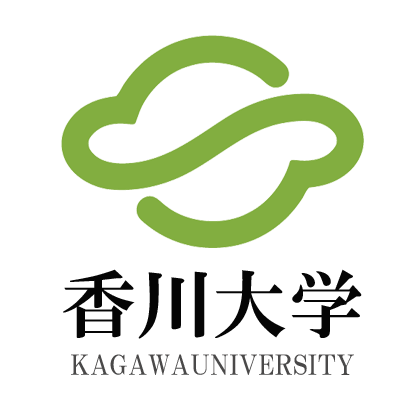 Nursing ethics: presentation of Japanese’s nursing ethics from Graduate students of Kagawa University8th July 2021 by Zoom　16:00-16:10 IntroductionParticipants: Ann Gallagher (Professor, Exeter University)Keiko Matsumoto (Professor, Kagawa University)Miwa YAMAMOTO (Professor, Kagawa University)Graduate Students of Kagawa University, total 12 16:10-16:40 presentation: each 5minutes of A, B, C, D group.Member of A: Kana YASAKI, Nozomi Nakajima, Daisuke KAI Title: Nursing ethics Case Study A groupB: Kana NISHIMON, Kiyoka KAWAKAMITitle: Cases where Parents do not wish to notify to their childC: Rina OKADA, Naomi URUSHIHARA, Naho NISHIHARA, Aiko KAWASAKITitle: Preventive resection of hereditary diseasesD: Mao SHIBUYA, Megumi MORIMOTO, Emu IWASETitle: The ethical issues of prenatal Diagnosis16:40-16:50 Question-and-answer session16:50-17:00 Comments　from Prof. Ann Gallagher